		Февраль 2014Спортивные вести школы №229.3 Февраля:Участие в районных соревнованиях по городскому спорту.
Участвовали:Данилов Алексей 5б.Ворошилов Алексей 5б.Иванова Мария 5б.Мякишин Виктор 5б(в запасе).Данилов в личном зачете среди учеников 5-6 классов занял 1 место. Иванова Мария среди девочек учеников 5-6 классов заняла 3 место.Общее командное 2 место в районе. 2 Гимназия попыталась сдвинуть нашу команду со 2 места, но после долгих разбирательств и протестов, судья решил наградить обе команды.Участие в соревнованиях «Привет, Олимпиада!»Прошли школьные соревнования среди 5-7 классов. Все команды были награждены грамотами участников.8 февраля. За помощь учителям в соревнованиях по боулингу выступила Белова Мария Валентиновна9 февраля прошла лыжня России. Участвовали:Кузьмин ПетрКузьмина(мама Петра)Величин ЕремаАлексеенков ДмитрийБелова Мария ВалентиновнаМихайлова Марта Игоревна.Все успешно пробежали дистанцию на лыжне 2 километра. Лидерами забега из команды нашей школы стали Кузьмин Петр и его мама.22 февраля команда по баскетболу участвовала в кубке Адмиралтейского района по баскетболу, а 26 февраля 5 классы участвовали в соревнованиях по гимнастике!ПОЗДРАВЛЯЕМ ВСЕХ НАШИХ ПОБЕДИТЕЛЕЙ! ВЫ ПРОСТО МОЛОДЦЫ!ОЛИМПИЙСКИЕ ИГРЫ ДРЕВНЕЙ ГРЕЦИИ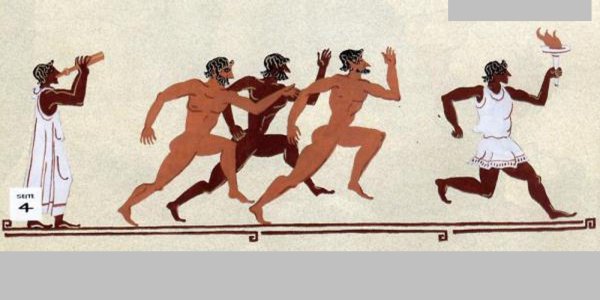 ОЛИМПИЙСКИЕ ИГРЫ ДРЕВНЕЙ ГРЕЦИИ – крупнейшие спортивные соревнования древности. Зародились как часть религиозного культа и проводились с 776 до н.э. по 394 н.э. (всего было проведено 293 Олимпиады) в Олимпии, считавшейся у греков священным местом. От Олимпии произошло и название Игр. Олимпийские игры были значимым для всей Древней Греции событием, выходившим за рамки сугубо спортивного мероприятия. Победа на Олимпиаде считалась чрезвычайно почетной и для атлета, и для полиса, который он представлял. Существует немало легенд о зарождении Олимпийских игр. Все они связаны с древнегреческими богами и героями. О возникновении легендарных празднеств в долине Алфея повествуют многие греческие мифы. Согласно самым древним, первые состязания устроили для себя первородные боги во главе с Кроном. Когда верховной власти над миром Крона лишил его сын Зевс, то в честь победы молодых богов над титанами воздвиг в Олимпии холм, назвал его именем своего отца и у подножья пелопоннесского Олимпа учредил атлетические игры.Поздние предания сообщают о возобновлении празднеств тремя пелопоннесскими правителями. Эту инициативу приписывают царю Элиды Ифиту, которому дельфийский оракул повелел устроить общеэллинские атлетические состязания, чтобы прекратить распри между греческими племенами. Царь элейцев заключил договор с Ликургом, законодателем соседней могущественной Спарты, и Клеосфеном, правителем города Писа. Согласно тройственному соглашению, Олимпия признавалась священным местом, игры и их участники получали покровительство верховного бога — Зевса Олимпийского. Текст договора был записан на бронзовом диске и отдан на хранение жрецам храма Геры в Олимпии.Обязательной частью античных Олимпийских игр были религиозные церемонии. По установившемуся обычаю, первый день Игр отводился для жертвоприношений: атлеты проводили этот день у жертвенников и алтарей своих богов-покровителей. Подобный обряд повторялся и в заключительный день Олимпийских игр, когда вручались награды победителям.Олимпийские игры в Сочи 2014.Олимпийские игры в Сочи 2014 - международное спортивное мероприятие, проходившее в российском городе Сочи с 7 по 23 февраля 2014 года. Столица Олимпийских игр — 2014 была выбрана во время 119-й сессии МОК в Гватемале 4 июля 2007 года[⇨]. На территории России Олимпийские игры прошли во второй раз (до этого в Москве в 1980 году), и впервые — зимние Игры. По окончании Олимпийских игр на тех же объектах будут проведены зимние Паралимпийские игры — 2014. Организацией зимних Олимпийских и Паралимпийских игр 2014 года занимается Оргкомитет «Сочи 2014».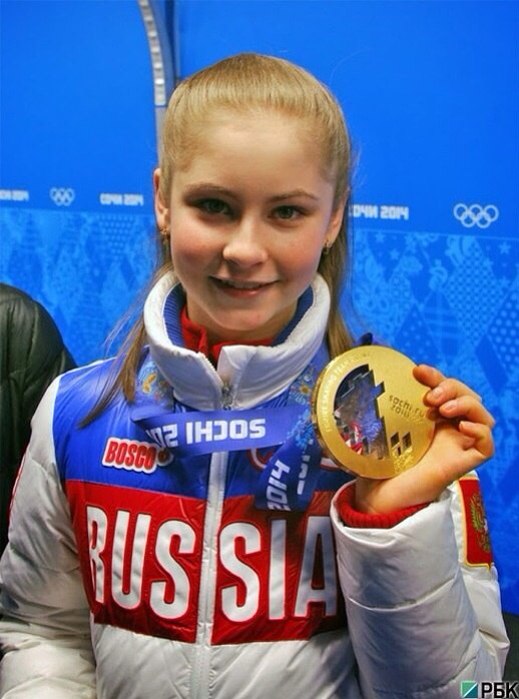 Большую роль в завоевании медалей сыграла 15-летняя девочка Юлия Липницкая, которая поразила всех своей грацией и красотой номеров.  Выиграла обе программы, внеся наибольший вклад в победу российской команды (20 очков за два первых места). В короткой программе турнира абсолютно чисто исполнила все 7 элементов самого высокого 4 уровня. В произвольной программе сделала все сложные вращения 4 уровня, заняв первое место с большим преимуществом в 12 баллов. Благодаря этой командной победе Юлия Липницкая в возрасте 15 лет дней стала второй из самых юных олимпийских чемпионов по фигурному катанию в истории зимних Олимпийских игр после немки Макси Гербер, которая, выступая в парном катании, выиграла Олимпийские игры в Гармиш-Партенкирхене (Германия) 1936 года. Также Юлия, став олимпийской чемпионкой в командном турнире, побила так называемый «возрастной рекорд» в женском одиночном катании, принадлежавший американской фигуристке Таре Липински, которая выиграла Олимпийские игры в Нагано (Япония) 1998 года.Кроссворд.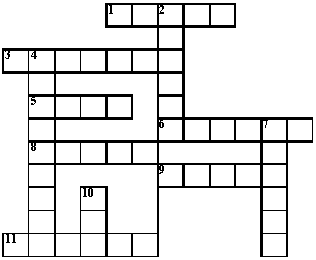 ПО ВЕРТИКАЛИ1. На ладонь он ляжет весь,
Не часы, а стрелки есть,
Он в дороге пригодится,
С ним нигде не заблудиться.4. Через это препятствие
Приходится перепрыгивать
Лошади на скачках.5. В соревнованиях участвовать 
Каждый рад.
И ждут команды от судьи:
«На __________ ».7. В море ветром понесло
Лебединое крыло.
Паренёк стоит на вахте,
Он матрос на этой __________.ПО ГОРИЗОНТАЛИ2. В воскресный день 
Пустынно в школе,
Бегут с мячом
Ребята в ___________3. И от ветра, и от зноя,
От дождя тебя укроет.
А как спать в ней сладко!
Что это? ______________4. Чтобы плавать 
Научиться быстрей,
Надо нам ходить в _______ .6. Станут два братца 
В речке купаться:
Вынырнут вместе,
Вместе нырнут.
Лодке не месте
Стоять не дают.8. Я смотрю не первый ряд:
По краям ладьи стоят,
Рядом вижу я коней,
Нет фигуры их хитрей,
Меж  коней заключены
Наши храбрые слоны,
И ещё два поля есть,
А на них король и ___________ .9. В походы ходит с рюкзаком,
С собою носит теплый дом.
Готовит пищу на костре,
Но не в кастрюле, а в ведре.10. Он в воротах стоит,
От мяча их сторожит.А знаете ли Вы? Факты о СПОРТЕ!Сборная Норвегии по футболу — единственная из всех игравших со сборной Бразилии команд, что ни разу не проиграла ей. В четырёх матчах норвежцы дважды выиграли у бразильцев и дважды свели матч к ничьей.На одном из бейсбольных матчей в 1957 году игрок Ричи Эшбёрн неудачно отбил мяч, который попал в зрительницу и разбил ей нос. Когда игра возобновилась, Эшбёрн снова сделал плохой удар, попав в эту же зрительницу, уже покидающую стадион на носилках.В 1998 году в Демократической Республике Конго во время футбольного матча в поле ударила молния. Все 11 игроков команды гостей погибли на месте, ещё 30 зрителей получили ожоги, но все футболисты из числа хозяев поля остались невредимыми.